,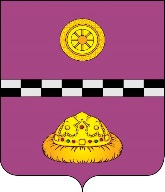 ПОСТАНОВЛЕНИЕот  30 ноября 2022 года                                                                                                       № 515Об утверждении Порядков обеспечения бесплатным двухразовым питанием обучающихся с ограниченными возможностями здоровья в  муниципальных общеобразовательных учреждениях, функции и полномочия учредителя которыхосуществляет управление образования администрациимуниципального района «Княжпогостский»В соответствии с частью 7 статьи 79 Федерального закона от 29.12.2012 № 273-ФЗ «Об образовании в Российской Федерации.ПОСТАНОВЛЯЮ:   Установить, что:1.1. Бесплатное двухразовое питание получают обучающиеся с ограниченными возможностями здоровья, посещающие общеобразовательные  учреждения муниципального района «Княжпогостский»;1.2. Бесплатное двухразовое питание в виде сухого продуктового набора получают обучающиеся с ограниченными возможностями здоровья, обучение которых организовано на дому общеобразовательными учреждениями муниципального района «Княжпогостский»;1.3. Обеспечение бесплатным двухразовым питанием обучающихся с ограниченными возможностями здоровья, обучение которых организовано на дому общеобразовательными учреждениями муниципального района «Княжпогостский», предусматривает возможность замены бесплатного двухразового питания денежной компенсацией. Правом выбора вида социальной поддержки обладает родитель (законный представитель).1.4. Норма бесплатного двухразового питания в виде сухого пайка, либо денежной компенсации обучающихся с ограниченными возможностями здоровья, обучение которых организовано на дому эквивалентно, и не должно превышать норму бесплатного двухразового питания обучающихся с ограниченными возможностями здоровья, посещающих образовательные учреждения.2. Утвердить Порядок обеспечения бесплатным двухразовым питанием обучающихся с ограниченными возможностями здоровья, посещающих общеобразовательные  учреждения муниципального района «Княжпогостский» (далее – Порядок 1), согласно приложению №1 к настоящему постановлению. 3. Утвердить Порядок обеспечения бесплатным двухразовым питанием, обучающихся с ограниченными возможностями здоровья, обучение которых организовано на дому общеобразовательными учреждениями муниципального района «Княжпогостский» в виде сухого продуктового набора (далее – Порядок 2), согласно приложению №2 к настоящему постановлению. 4. Утвердить Порядок обеспечения бесплатным двухразовым питанием, обучающихся с ограниченными возможностями здоровья, обучение которых организовано на дому общеобразовательными учреждениями муниципального района «Княжпогостский» в виде выплаты денежной компенсации (далее – Порядок 3), согласно приложению №3 к настоящему постановлению. 5. Настоящее постановление подлежит официальному опубликованию и распространяется на правоотношения, возникшие с 01 сентября 2022 года.6. Контроль за исполнение постановления возложить на первого заместителя руководителя администрации муниципального района «Княжпогостский» М.В. Ховрина.Глава МР «Княжпогостский»-руководитель администрации                                                                      А.Л. НемчиновПриложение №1к Постановлению администрациимуниципального района «Княжпогостский»от «__» ____2022 года №___Порядок 1обеспечения бесплатным двухразовым питанием обучающихся с ограниченными возможностями здоровья, посещающих общеобразовательные учреждения муниципального района «Княжпогостский»I. Общие положения1. Настоящий Порядок разработан в целях предоставления бесплатного двухразового питания обучающихся с ограниченными возможностями здоровья, посещающих общеобразовательные учреждения за счет средств бюджета муниципального района «Княжпогостский».2. Обучающиеся с ограниченными возможностями здоровья, посещающие общеобразовательные учреждения, обеспечиваются бесплатным двухразовым питанием в соответствии с нормами, установленными санитарно-эпидемиологическими требованиями к организациям питания.В настоящем Порядке используются следующие понятия:- обучающиеся с ограниченными возможностями здоровья – физические лица, имеющие недостатки в физическом и (или) психологическом развитии, подтвержденные психолого-медико-педагогической комиссией (далее – ПМПК) и препятствующие получению образования без создания специальных условий.Право на получения бесплатного двухразового питания имеют обучающиеся с ограниченными возможностями здоровья, осваивающие программы начального общего, основного общего или среднего общего образования, посещающие общеобразовательное учреждение.Обеспечение бесплатным двухразовым питанием обучающихся с ограниченными возможностями здоровья, посещающих общеобразовательное учреждение, осуществляется в течение всего периода фактического получения обучения. 6. За дни неполучения (например, по болезни) образовательной программы начального общего, основного общего и среднего общего образования,  в том числе включая выходные, праздничные и каникулярные дни, установленные актом образовательной организации, бесплатное двухразовое питание не предоставляется.II. Порядок подачи документов и принятия решения о предоставлении бесплатного двухразового питания 1. Для предоставления бесплатного двухразового питания обучающимся с ограниченными возможностями здоровья, посещающих общеобразовательное учреждение родитель (законный представитель) предоставляют в образовательную организацию:-   заявление на получение бесплатного двухразового питания (приложение 1 к Порядку 1);-    копию документа, удостоверяющего личность заявителя;-    копию свидетельства о рождении ребёнка (копию паспорта);- копию заключения ПМПК, подтверждающее наличие у обучающегося недостатков в физическом и (или) психическом развитии препятствующих получению образования без создания специальных условий;- заверенную копию решения уполномоченного органа об установлении опеки (попечительства) над ребёнком, копию документа об усыновлении или копию договора о передачи ребёнка на воспитание в приемную семью (при наличии);- согласие на обработку персональных данных (приложение 2 к Порядку 1).2. Решение о предоставлении бесплатного двухразового питания оформляется приказом директора общеобразовательного учреждения в течение пяти рабочих дней со дня приёма документов.	3. Бесплатное двухразовое питание предоставляется со дня, указанного в приказе и  до конца учебного года, но не более и ранее, чем срок действия заключения ПМПК.	4. Основанием для отказа в предоставлении бесплатного двухразового питания являются:- предоставление родителем (законным представителем) пакета документов, указанных в пункте 1, не в полном объеме;- предоставление неправильно оформленных или утративших силу документов;При принятии решения об отказе в предоставлении бесплатного двухразового питания руководитель общеобразовательной организации обязан в течение пяти рабочих дней уведомить родителей (законных представителей) в письменной форме с объяснением причин отказа.5. Основанием для прекращения предоставления бесплатного двухразового питания являются отчисление обучающегося с общеобразовательного учреждения в соответствии с приказом, а также окончание срока действия заключения ПМПК.	6.  Бесплатное двухразовое питание устанавливается в соответствии с решением Совета муниципального района «Княжпогостский» об установлении нормативов финансирования расходов по питанию учащихся муниципальных общеобразовательных организаций Княжпогостского района.III. Организация предоставления бесплатногодвухразового питания 	1. Приказом директора общеобразовательного учреждения назначаются ответственные лица за предоставление бесплатного двухразового питания обучающимся с ограниченными возможностями здоровья, посещающих общеобразовательное учреждение.Ответственные лица:- составляют список обучающихся с ограниченными возможностями здоровья, посещающих общеобразовательное учреждение;- ведут табель посещаемости обучающихся с ограниченными возможностями здоровья, посещающих общеобразовательную организацию;- проверяют качество, ассортимент и норму предоставляемого питания;- обеспечивают составление и предоставление учредителю отчетности (не позднее 5 числа каждого месяца, следующего за отчетным периодом) по бесплатному двухразовому питанию. 	2. Директором общеобразовательного учреждения утверждается список обучающихся с ограниченными возможностями здоровья, посещающих  общеобразовательное учреждение.	3. Классные руководители информируют родителей (законных представителей) о порядке и условиях предоставления бесплатного двухразового питания;IV. Финансирование расходов, связанных с предоставлением бесплатного двухразового питания	1. Финансовое обеспечение расходов, связанных с предоставлением бесплатного двухразового питания обучающихся с ограниченными возможностями здоровья, посещающих общеобразовательную организацию, осуществляется за счет средств бюджета муниципального района «Княжпогостский в пределах лимитов бюджетных обязательств, предусмотренных на соответствующий финансовый год.Приложение 1к Порядку 1Директору ______________________________________________________________________________________________________________________                                                                                                                   (Ф.И. О. родителя (законного представителя)    Проживающего по адресу:_________________________________________    Паспортные данные:______________________________________________________________________________       Тел.____________________________Заявление	Прошу обеспечить бесплатное двухразовое питание ребёнку, являющемуся обучающимся с ограниченными возможностями здоровья _____________________________________________________________________________,(Ф.И.О. ребенка, дата рождения) ученику (ученицы) __________________ класса, получающему (ей) начальное общее, среднее общее и основное общее образование.Прилагаю следующие копии документов, подтверждающих основание предоставления бесплатного двухразового питания.В случае изменения оснований для получения бесплатного двухразового питания, обязуюсь письменно информировать общеобразовательное учреждение не позднее 5 (пяти) рабочих дней.Согласен(на)  на обработку персональных данных в соответствии с действующим законодательством Российской Федерации.«___» ________20___год                    _________________ (_____________________)                                                                                            (подпись      /         расшифровка подписи )Приложение 2к Порядку 1СОГЛАСИЕ 
НА ОБРАБОТКУ ПЕРСОНАЛЬНЫХ ДАННЫХ Я, _____________________________________________________________________,(Ф.И.О. родителя (законного представителя))паспорт ___________ выдан ____________________________________________________,         (серия, номер)                                                                                          (когда и кем выдан)адрес регистрации:_____________________________________________________________,даю свое согласие на обработку в_________________________________________________                                                                                          (наименование образовательного учреждения)моих персональных данных, относящихся исключительно к перечисленным ниже категориям персональных данных: фамилия, имя, отчество; дата рождения; тип документа, удостоверяющего личность; данные документа, удостоверяющего личность; реквизиты банка и № личного лицевого счёта, с целью осуществления перевода средств на организацию двухразового питания моего ребёнка, имеющего статус ОВЗ.Кроме того, даю согласие на обработку персональных данных ребёнка, а именно: фамилия, имя, отчество; дата рождения; класс, в котором обучается; данные заключения ПМПК.Я даю согласие на использование персональных данных исключительно в целях передачи персональных данных для организации взаимодействия субъектов, оказывающих услуги или организующих их оказание в рамках назначения и выплаты компенсации на организацию двухразового питания моего ребёнка, имеющего статус ОВЗ__________________________________________________________________________(Ф.И.О. ребенка, дата рождения)ученика (цы)________класса,   а также на хранение данных об этих результатах на электронных носителях.Настоящее согласие предоставляется мной на осуществление действий в отношении моих персональных данных, которые необходимы для достижения указанных выше целей, включая (без ограничения) сбор, систематизацию, накопление, хранение, уточнение (обновление, изменение), использование, передачу третьим лицам для осуществления действий по обмену информацией, обезличивание, блокирование персональных данных, а также осуществление любых иных действий, предусмотренных действующим законодательством Российской Федерации.Я проинформирован, что __________________________________________________                                                                                             (наименование образовательного учреждения)гарантирует обработку моих персональных данных в соответствии с действующим законодательством Российской Федерации как неавтоматизированным, так и автоматизированным способами. Конфиденциальность предоставляемых персональных данных соответствует условиям, указанным в статье 7 Федерального закона от 27 июля 2006 г. N 152-ФЗ «О персональных данных».Данное согласие действует до достижения целей обработки персональных данных или в течение срока хранения информации.Данное согласие может быть отозвано в любой момент по моему  письменному заявлению.  Я подтверждаю, что, давая такое согласие, я действую по собственной воле и в своих интересах. "____" ___________ 202__ г.                       _______________ /_______________/                                                                                           Подпись                       Ф.И.О.Приложение №2к Постановлению администрациимуниципального района «Княжпогостский»от «__» ____2022 года №___Порядок 2обеспечения бесплатным двухразовым питанием обучающихся с ограниченными возможностями здоровья, обучение которых организовано на дому общеобразовательными учреждениями муниципального района «Княжпогостский», в виде сухого продуктового набора  I. Общие положения1. Настоящий Порядок разработан в целях предоставления бесплатного двухразового питания обучающимся с ограниченными возможностями здоровья, обучение которых организовано на дому общеобразовательными учреждениями за счет средств бюджета муниципального района «Княжпогостский» в виде выдачи сухого продуктового набора (далее – сухой паёк).В настоящем Порядке используются следующие понятия:- обучающиеся с ограниченными возможностями здоровья – физические лица, имеющие недостатки в физическом и (или) психологическом развитии, подтвержденные психолого-медико-педагогической комиссией (далее – ПМПК) и препятствующие получению образования без создания специальных условий.	3. Право на получения бесплатного двухразового питания в виде сухого пайка имеют обучающиеся с ограниченными возможностями здоровья, осваивающие программы начального общего, основного общего или среднего общего образования, на дому.4. Обеспечение сухим пайком обучающихся с ограниченными возможностями здоровья, получающих программы начального общего, основного общего или среднего общего образования на дому, осуществляется в течение всего периода фактического получения обучения. 5. За дни неполучения (например, по болезни) образовательной программы начального общего, основного общего и среднего общего образования,  в том числе включая выходные, праздничные и каникулярные дни, установленные актом образовательной организации, сухой паёк не предоставляется.II. Порядок подачи документов и принятия решения о предоставлении сухого пайка1. Для получения бесплатного двухразового питания в виде сухого пайка родитель (законный представитель) предоставляет в образовательную организацию:-   заявление на получение сухого пайка (приложение 1 к Порядку 2);-    копию документа, удостоверяющего личность заявителя;-    копию свидетельства о рождении ребёнка (копию паспорта);- копию заключения ПМПК, подтверждающее наличие у обучающегося недостатков в физическом и (или) психическом развитии препятствующих получению образования без создания специальных условий;- заверенную копию решения уполномоченного органа об установлении опеки (попечительства) над ребёнком, копию документа об усыновлении или копию договора о передачи ребёнка на воспитание в приемную семью (при наличии);- согласие на обработку персональных данных (приложение 2 к Порядку 2).	2. Решение о предоставлении бесплатного двухразового питания в виде сухого пайка оформляется приказом директора общеобразовательного учреждения в течение пяти рабочих дней со дня приёма документов.	3. Сухой паек предоставляется со дня, указанного в приказе и  до конца учебного года, но не более и ранее, чем срок действия заключения ПМПК.	4. Основанием для отказа в предоставлении сухого пайка являются:- предоставление родителем (законным представителем) пакета документов, указанных в пункте 1, не в полном объеме;- предоставление неправильно оформленных или утративших силу документов;При принятии решения об отказе в предоставлении сухого пайка руководитель общеобразовательной организации обязан в течение пяти рабочих дней уведомить родителей (законных представителей) в письменной форме с объяснением причин отказа.	5. Основанием для прекращения предоставления сухого пайка являются отчисление обучающегося с общеобразовательного учреждения в соответствии с приказом, а также окончание срока действия заключения ПМПК.	6. Бесплатное двухразовое питание в виде сухого пайка устанавливается в соответствии с решением Совета муниципального района «Княжпогостский» об установлении нормативов финансирования расходов по питанию учащихся муниципальных общеобразовательных организаций Княжпогостского района.III. Организация предоставления бесплатного двухразового питания обучающимся в виде сухого пайка	1. Приказом директора общеобразовательного учреждения назначаются ответственные лица за предоставление бесплатного двухразового питания, в виде сухого пайка, обучающимся с ограниченными возможностями здоровья, получающих программы начального общего, основного общего или среднего общего образования на дому.Ответственные лица:- составляют список обучающихся с ограниченными возможностями здоровья, получающих программы начального общего, основного общего или среднего общего образования на дому;- ведут табель учета предоставления начального общего, среднего общего и основного общего образования обучающимся с ограниченными возможностями здоровья, обучение которых организовано на дому;- ведут ведомость выдачи сухого пайка;- проверяют качество, ассортимент и количество сухого пайка;- обеспечивают составление и предоставление учредителю отчетности (не позднее 5 числа каждого месяца, следующего за отчетным периодом) по бесплатному двухразовому питанию в виде сухого пайка;	2. Директором общеобразовательного учреждения утверждается список обучающихся с ограниченными возможностями здоровья, обучение которых организовано на дому, график выдачи сухого пайка, условия выдачи сухого пайка;3. Выдача сухого пайка производится 1 раз в месяц, не позднее 3 числа месяца следующего за отчётным периодом, в образовательной организации.	4. Классные руководители информируют родителей (законных представителей) о дате, месте и условиях предоставления сухого пайка;	5. В случае неявки в день получения сухого пайка родители (законные представители) уведомляют классного руководителя о причинах неявки и получают сухой паёк в течение следующего дня.	6. Сухие продуктовые наборы для обучающихся с ограниченными возможностями здоровья, обучение которых организовано на дому, должны формироваться на основании рекомендаций СанПиН и могут включать в себя: крупы, макаронные изделия, овощи и фрукты, в том числе консервированные, рыбные и мясные консервы, хлебобулочные изделия, кондитерские изделия с длительным сроком хранения и в фабричной упаковке, бутилированная вода и соки, мука, сахар, масло, молочные изделия, чай, какао, сухофрукты. Все продукты питания должны иметь запас соответствующего срока годности.7. В сухом пайке для обучающихся, имеющим пищевые особенности, необходимо предусматривать набор продуктов с применением допустимой нормы замены одних пищевых продуктов другими пищевыми продуктами с учетом особенностей питания обучающегося.IV. Финансирование расходов, связанных с предоставлением бесплатного двухразового питания в виде сухого пайка	1. Финансовое обеспечение расходов, связанных с предоставлением бесплатного двухразового питания обучающихся с ограниченными возможностями здоровья, посещающих общеобразовательную организацию, осуществляется за счет средств бюджета муниципального района «Княжпогостский в пределах лимитов бюджетных обязательств, предусмотренных на соответствующий финансовый год.Приложение 1к Порядку 2Директору ______________________________________________________________________________________________________________________                                                                                                                   (Ф.И. О. родителя (законного представителя)    Проживающего по адресу:_________________________________________    Паспортные данные:______________________________________________________________________________       Тел.____________________________Заявление	Прошу обеспечить бесплатное двухразовое питание ребёнку, являющемуся обучающимся с ограниченными возможностями здоровья _____________________________________________________________________________,(Ф.И.О. ребенка, дата рождения) ученику (ученицы) __________________ класса, получающему (ей) начальное общее, среднее общее и основное общее образование на дому, в виде сухого пайка,    Прилагаю следующие копии документов, подтверждающих основание предоставления бесплатного двухразового питания.В случае изменения оснований для получения бесплатного двухразового питания, обязуюсь письменно информировать общеобразовательное учреждение не позднее 5 (пяти) рабочих дней.Согласен(на)  на обработку персональных данных в соответствии с действующим законодательством Российской Федерации.«___» ________20___год                    _________________ (_____________________)                                                                                            (подпись      /         расшифровка подписи )Приложение 2к Порядку 2СОГЛАСИЕ 
НА ОБРАБОТКУ ПЕРСОНАЛЬНЫХ ДАННЫХ Я, _____________________________________________________________________,(Ф.И.О. родителя (законного представителя))паспорт ___________ выдан ____________________________________________________,         (серия, номер)                                                                                          (когда и кем выдан)адрес регистрации:_____________________________________________________________,даю свое согласие на обработку в_________________________________________________                                                                                          (наименование образовательного учреждения)моих персональных данных, относящихся исключительно к перечисленным ниже категориям персональных данных: фамилия, имя, отчество; дата рождения; тип документа, удостоверяющего личность; данные документа, удостоверяющего личность; реквизиты банка и № личного лицевого счёта, с целью осуществления перевода средств на организацию двухразового питания моего ребёнка, имеющего статус ОВЗ.Кроме того, даю согласие на обработку персональных данных ребёнка, а именно: фамилия, имя, отчество; дата рождения; класс, в котором обучается; данные заключения ПМПК.Я даю согласие на использование персональных данных исключительно в целях передачи персональных данных для организации взаимодействия субъектов, оказывающих услуги или организующих их оказание в рамках назначения и выплаты компенсации на организацию двухразового питания моего ребёнка, имеющего статус ОВЗ__________________________________________________________________________(Ф.И.О. ребенка, дата рождения)ученика (цы)________класса,   а также на хранение данных об этих результатах на электронных носителях.Настоящее согласие предоставляется мной на осуществление действий в отношении моих персональных данных, которые необходимы для достижения указанных выше целей, включая (без ограничения) сбор, систематизацию, накопление, хранение, уточнение (обновление, изменение), использование, передачу третьим лицам для осуществления действий по обмену информацией, обезличивание, блокирование персональных данных, а также осуществление любых иных действий, предусмотренных действующим законодательством Российской Федерации.Я проинформирован, что __________________________________________________                                                                                             (наименование образовательного учреждения)гарантирует обработку моих персональных данных в соответствии с действующим законодательством Российской Федерации как неавтоматизированным, так и автоматизированным способами. Конфиденциальность предоставляемых персональных данных соответствует условиям, указанным в статье 7 Федерального закона от 27 июля 2006 г. N 152-ФЗ «О персональных данных».Данное согласие действует до достижения целей обработки персональных данных или в течение срока хранения информации.Данное согласие может быть отозвано в любой момент по моему  письменному заявлению.  Я подтверждаю, что, давая такое согласие, я действую по собственной воле и в своих интересах. "____" ___________ 202__ г.                       _______________ /_______________/                                                                                           Подпись                       Ф.И.О.Приложение №3к Постановлению администрациимуниципального района «Княжпогостский»от «__» ____2022 года №___Порядок 3обеспечения бесплатным двухразовым питанием обучающихся с ограниченными возможностями здоровья, обучение которых организовано на дому общеобразовательными учреждениями муниципального района «Княжпогостский», в виде денежной компенсации  I. Общие положения1. Настоящий Порядок разработан в целях предоставления бесплатного двухразового питания обучающимся с ограниченными возможностями здоровья, обучение которых организовано на дому общеобразовательными учреждениями за счет средств бюджета муниципального района «Княжпогостский» в виде выплаты денежной компенсации.В настоящем Порядке используются следующие понятия:- обучающиеся с ограниченными возможностями здоровья – физические лица, имеющие недостатки в физическом и (или) психологическом развитии, подтвержденные психолого-медико-педагогической комиссией (далее – ПМПК) и препятствующие получению образования без создания специальных условий.3. Право на получения бесплатного двухразового питания в виде денежной компенсации имеют обучающиеся с ограниченными возможностями здоровья, осваивающие программы начального общего, основного общего или среднего общего образования, на дому.4. Выплата денежной компенсации обучающимся с ограниченными возможностями здоровья, осваивающим программы начального общего, основного общего или среднего общего образования на дому, осуществляется в течение всего периода фактического получения обучения. За дни неполучения (например, по болезни) образовательной программы начального общего, основного общего и среднего общего образования,  в том числе включая выходные, праздничные и каникулярные дни, установленные актом образовательной организации, денежная компенсация не предоставляется.II. Порядок подачи документов и принятия решения о назначении денежной компенсации1. Для получения бесплатного двухразового питания в виде денежной компенсации родитель (законный представитель) предоставляет в образовательную организацию:-   заявление на получение денежной компенсации (приложение 1 к Порядку 3);-    копию документа, удостоверяющего личность заявителя;-    копию свидетельства о рождении ребёнка (копию паспорта);- копию заключения ПМПК, подтверждающее наличие у обучающегося недостатков в физическом и (или) психическом развитии препятствующих получению образования без создания специальных условий;- заверенную копию решения уполномоченного органа об установлении опеки (попечительства) над ребёнком, копию документа об усыновлении или копию договора о передачи ребёнка на воспитание в приемную семью (при наличии);- сведения о банковских реквизитах и номере лицевого счета заявителя;- согласие на обработку персональных данных (приложение 2 к Порядку 3).	2. Решение о предоставлении бесплатного двухразового питания в виде денежной компенсации оформляется приказом директора общеобразовательного учреждения в течение пяти рабочих дней со дня приёма документов.	3. Денежная компенсация назначается со дня, указанного в приказе и до конца учебного года, но не более и ранее, чем срок действия заключения ПМПК.	4. Основанием для отказа в предоставлении бесплатного двухразового питания в виде денежной компенсации являются:- предоставление родителем (законным представителем) пакета документов, указанных в пункте 1, не в полном объеме;- предоставление неправильно оформленных или утративших силу документов;При принятии решения об отказе в предоставлении бесплатного двухразового питания в виде денежной компенсации, руководитель общеобразовательной организации обязан в течение пяти рабочих дней уведомить родителей (законных представителей) в письменной форме с объяснением причин отказа.	5. Основанием для прекращения предоставления денежной компенсации являются отчисление обучающегося с общеобразовательного учреждения в соответствии с приказом, а также окончание срока действия заключения ПМПК.	6. Бесплатное двухразовое питание устанавливается в соответствии с решением Совета муниципального района «Княжпогостский» об установлении нормативов финансирования расходов по питанию учащихся муниципальных общеобразовательных организаций Княжпогостского района.III. Организация предоставления бесплатного двухразового питания обучающимся в виде денежной компенсации	1. Приказом директора общеобразовательного учреждения назначаются ответственные лица за предоставление бесплатного двухразового питания, в виде денежной компенсации, обучающимся с ограниченными возможностями здоровья, получающих программы начального общего, основного общего или среднего общего образования на дому.Ответственные лица:- составляют список обучающихся с ограниченными возможностями здоровья, получающих программы начального общего, основного общего или среднего общего образования на дому;- ведут табель учета предоставления начального общего, среднего общего и основного общего образования обучающимся с ограниченными возможностями здоровья, обучение которых организовано на дому;- ведут ведомость выдачи денежной компенсации;- обеспечивают составление и предоставление учредителю отчетности (не позднее 5 числа каждого месяца, следующего за отчетным периодом) по бесплатному двухразовому питанию в виде денежной компенсации;	2. Директором общеобразовательного учреждения утверждается список обучающихся с ограниченными возможностями здоровья, обучение которых организовано на дому;	3. Классные руководители информируют родителей (законных представителей) о порядке и условиях предоставления денежной компенсации:- о порядке и условиях предоставления денежной компенсации;- о графике выплаты денежной компенсации.	4. Денежная компенсация выплачивается не позднее 15 числа месяца, следующего за отчетным, исходя из табеля учета получения образовательной программы начального общего, основного общего и среднего общего образования детей по форме 0504008.	5.  Денежная компенсация выплачивается по безналичному расчету за счет средств бюджета муниципального района «Княжпогостский» на указанный в заявлении расчетный счет.IV. Финансирование расходов, связанных с предоставлениембесплатного двухразового питания в виде денежной компенсации	1. Финансовое обеспечение расходов, связанных с предоставлением бесплатного двухразового питания обучающихся с ограниченными возможностями здоровья, посещающих общеобразовательную организацию, осуществляется за счет средств бюджета муниципального района «Княжпогостский в пределах лимитов бюджетных обязательств, предусмотренных на соответствующий финансовый год.Приложение 1к Порядку 3Директору ______________________________________________________________________________________________________________________                                                                                                                   (Ф.И. О. родителя (законного представителя)    Проживающего по адресу:_________________________________________    Паспортные данные:______________________________________________________________________________       Тел.____________________________Заявление	Прошу обеспечить бесплатное двухразовое питание ребёнку, являющемуся обучающимся с ограниченными возможностями здоровья _____________________________________________________________________________,(Ф.И.О. ребенка, дата рождения) ученику (ученицы) __________________ класса, получающему (ей) начальное общее, среднее общее и основное общее образование на дому, в виде денежной компенсации,    Прилагаю следующие копии документов, подтверждающих основание предоставления бесплатного двухразового питания.В случае изменения оснований для получения бесплатного двухразового питания, обязуюсь письменно информировать общеобразовательное учреждение не позднее 5 (пяти) рабочих дней.Согласен(на)  на обработку персональных данных в соответствии с действующим законодательством Российской Федерации.«___» ________20___год                    _________________ (_____________________)                                                                                            (подпись      /         расшифровка подписи )Приложение 2к Порядку 3СОГЛАСИЕ 
НА ОБРАБОТКУ ПЕРСОНАЛЬНЫХ ДАННЫХ Я, _____________________________________________________________________,(Ф.И.О. родителя (законного представителя))паспорт ___________ выдан ____________________________________________________,         (серия, номер)                                                                                          (когда и кем выдан)адрес регистрации:_____________________________________________________________,даю свое согласие на обработку в_________________________________________________                                                                                          (наименование образовательного учреждения)моих персональных данных, относящихся исключительно к перечисленным ниже категориям персональных данных: фамилия, имя, отчество; дата рождения; тип документа, удостоверяющего личность; данные документа, удостоверяющего личность; реквизиты банка и № личного лицевого счёта, с целью осуществления перевода средств на организацию двухразового питания моего ребёнка, имеющего статус ОВЗ.Кроме того, даю согласие на обработку персональных данных ребёнка, а именно: фамилия, имя, отчество; дата рождения; класс, в котором обучается; данные заключения ПМПК.Я даю согласие на использование персональных данных исключительно в целях передачи персональных данных для организации взаимодействия субъектов, оказывающих услуги или организующих их оказание в рамках назначения и выплаты компенсации на организацию двухразового питания моего ребёнка, имеющего статус ОВЗ__________________________________________________________________________(Ф.И.О. ребенка, дата рождения)ученика (цы)________класса,   а также на хранение данных об этих результатах на электронных носителях.Настоящее согласие предоставляется мной на осуществление действий в отношении моих персональных данных, которые необходимы для достижения указанных выше целей, включая (без ограничения) сбор, систематизацию, накопление, хранение, уточнение (обновление, изменение), использование, передачу третьим лицам для осуществления действий по обмену информацией, обезличивание, блокирование персональных данных, а также осуществление любых иных действий, предусмотренных действующим законодательством Российской Федерации.Я проинформирован, что __________________________________________________                                                                                             (наименование образовательного учреждения)гарантирует обработку моих персональных данных в соответствии с действующим законодательством Российской Федерации как неавтоматизированным, так и автоматизированным способами. Конфиденциальность предоставляемых персональных данных соответствует условиям, указанным в статье 7 Федерального закона от 27 июля 2006 г. N 152-ФЗ «О персональных данных».Данное согласие действует до достижения целей обработки персональных данных или в течение срока хранения информации.Данное согласие может быть отозвано в любой момент по моему  письменному заявлению.  Я подтверждаю, что, давая такое согласие, я действую по собственной воле и в своих интересах. "____" ___________ 202__ г.                       _______________ /_______________/                                                                                           Подпись                       Ф.И.О.№ п/пНаименование представленных документовПометка о предоставлении1.Копия документа, удостоверяющая личность заявителя2.Копия свидетельства о рождении ребенка (копия паспорта)3.Копия заключения ПМПК, подтверждающее наличие у обучающегося недостатков в физическом и (или) психическом развитии препятствующих получению образования без создания специальных условий4.Заверенная копия решения уполномоченного органа об установлении опеки (попечительства) над ребёнком, копия документа об усыновлении или копия договора о передачи ребёнка на воспитание в приемную семью (при наличии)№ п/пНаименование представленных документовПометка о предоставлении1.Копия документа, удостоверяющая личность заявителя2.Копия свидетельства о рождении ребенка (копия паспорта)3.Копия заключения ПМПК, подтверждающее наличие у обучающегося недостатков в физическом и (или) психическом развитии препятствующих получению образования без создания специальных условий4.Заверенная копия решения уполномоченного органа об установлении опеки (попечительства) над ребёнком, копия документа об усыновлении или копия договора о передачи ребёнка на воспитание в приемную семью (при наличии)№ п/пНаименование представленных документовПометка о предоставлении1.Копия документа, удостоверяющая личность заявителя2.Копия свидетельства о рождении ребенка (копия паспорта)3.Копия заключения ПМПК, подтверждающее наличие у обучающегося недостатков в физическом и (или) психическом развитии препятствующих получению образования без создания специальных условий4.Заверенная копия решения уполномоченного органа об установлении опеки (попечительства) над ребёнком, копия документа об усыновлении или копия договора о передачи ребёнка на воспитание в приемную семью (при наличии)5.Сведения о банковских реквизитах и номере лицевого счета заявителя